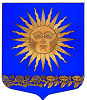 Глава Местной Администрации внутригородского муниципального образования города федерального значения Санкт-Петербургапоселок СолнечноеПОСТАНОВЛЕНИЕот «27» февраля 2023 г.                        № 07                                                       п. Солнечное«О проведении конкурсного отбора заявок на право получения  субсидий в 2023 году на участие в организации и финансировании общественных оплачиваемых работ, временного трудоустройства несовершеннолетних в возрасте от 14 до 18 лет в свободное от учебы время, безработных граждан, испытывающих трудности в поиске работы, безработных граждан в возрасте от 18 до 20 лет, имеющих среднее профессиональное образование и ищущих работу впервые; ярмарок вакансий и учебных рабочих мест на территории внутригородского муниципального образования города федерального значения Санкт-Петербурга поселок Солнечное»В соответствии с Бюджетным кодексом Российской Федерации, решением Муниципального совета Внутригородского Муниципального образования Санкт-Петербурга поселок Солнечное от 06.12.2022 № 24 «О местном бюджете внутригородского муниципального образования Санкт-Петербурга поселок Солнечное на 2023 финансовый год», Постановлением Местной администрации внутригородского муниципального образования Санкт-Петербурга поселок Солнечное от 03.06.2022 № 07 «Об утверждении Порядка предоставления субсидий из средств местного бюджета на  участие в организации и финансировании общественных оплачиваемых работ, временного трудоустройства несовершеннолетних в возрасте от 14 до 18 лет в свободное от учебы время, безработных граждан, испытывающих трудности в поиске работы, безработных граждан в возрасте от 18 до 20 лет, имеющих среднее профессиональное образование и ищущих работу впервые; ярмарок вакансий и учебных рабочих мест на территории внутригородского муниципального образования города федерального значения Санкт-Петербурга поселок Солнечное»ПОСТАНОВЛЯЕТ:Провести конкурсный отбор заявок на право получения субсидий в 2023 году на осуществление мероприятий по временному трудоустройству несовершеннолетних в возрасте от 14 до 18 лет в свободное от учебы время, безработных граждан, испытывающих трудности в поиске работы, безработных граждан в возрасте от 18 до 20 лет из числа выпускников образовательных учреждений начального и среднего профессионального образования, ищущих работу впервые; ярмарок вакансий и учебных рабочих мест на территории внутригородского муниципального образования Санкт-Петербурга поселок Солнечное в соответствии с Постановлением Местной администрации внутригородского муниципального образования города федерального значения Санкт-Петербурга поселок Солнечное от 03.06.2022 № 07 «Об утверждении Порядка предоставления субсидий из средств местного бюджета на  участие в организации и финансировании общественных оплачиваемых работ, временного трудоустройства несовершеннолетних в возрасте от 14 до 18 лет в свободное от учебы время, безработных граждан, испытывающих трудности в поиске работы, безработных граждан в возрасте от 18 до 20 лет, имеющих среднее профессиональное образование и ищущих работу впервые; ярмарок вакансий и учебных рабочих мест на территории внутригородского муниципального образования города федерального значения Санкт-Петербурга поселок Солнечное» (далее по тексту- Порядок).Определить сумму средств бюджета внутригородского муниципального образования города федерального значения Санкт-Петербурга поселок Солнечное, выделяемую на предоставление субсидии в размере 107 227 рублей 20 копеек для создания рабочих мест для временного трудоустройства несовершеннолетних на срок с 0l июня 2023 года по 31 августа 2023 г.Утвердить объявление о проведении конкурсного отбора на право получения субсидии из средств бюджета внутригородского муниципального образования поселок Солнечное в 2023 году на организацию оплачиваемых общественных работ, временного трудоустройства несовершеннолетних в возрасте от 14 до 18 лет в свободное от учебы время безработных граждан, испытывающих трудности в поиске работы, безработных граждан в возрасте от 18 до 20 лет, имеющих среднее профессиональное образование и ищущих работу впервые в 2023 году и приеме заявок согласно приложения к настоящему постановлению.Ответственным лицом назначить Главу МА МО п. Солнечное Барашкову Викторию Анатольевну, т. (812) 432-94-67.Глава Местной администрацииВнутригородского Муниципального образования Санкт-Петербурга поселок Солнечное                                         В.А. Барашкова                       